Pendennis Motor Club – Traders TrophyBlankednick Farm (Opposite Fraser’s Woods)  Perranarworthal – Sun, 17th October 2021JurisdictionHeld under the National Sporting Code and its appendices for trials, these supplementary regulations and any others issued before the start of the event.  Open to all members of Cornwall Centre Clubs, riding PRE 65, TRIAL, MONO, T/SHOCK, AND SCHOOLBOYS machines.  THERE WILL BE A SEPARATE COURSE FOR BEGINNERS.PLEASE NOTE – THIS IS A CHAMPIONSHIP TRIALPERMIT NO:	ACU No: 61557START & FINISH:	START TIME 10.30am for all classes	Opposite Cosawes Caravan Park, Perranarworthal	Signposted on the main Truro/Falmouth RoadOFFICIALS:	Clerk of the Course - 	J. Young	ACU Steward - 	S. Brown	Club Stewards - 	D.Eddy/P. WarrSecretary of Trial:	Mrs D.Andrew, Crofthandy House, Crofthandy, St Day, Redruth, TR16 5JB.  	Tel: 01209 821023   Email: daveandrew50@hotmail.comEntriesTo be sent to the secretary of the trial not later than Thursday, 14th October 2021 complete with entry fee of £15.00.   Please make cheques payable to Pendennis Motor Club.  Incorrect entries will not be accepted and the club reserves the right to refuse any entry.  (SCHOOLBOY & BEGINNERS ENTRY £7.50).  THIS VENUE IS NOT SUITABLE FOR OSETS.A satisfactory explanation in writing must be sent to the secretary within 7 days of the event if you were a non-starter.AwardsSolo, Premiers, 1st Class to next ten percent of starters, 2nd Class to next five percent of starters.  Novice and Non Expert.There must be a minimum of three entries in each class if awards are to be presented as above.DescriptionA sporting trial of non severe nature to include sections of sand, mud, rock and water.  The organisers reserve the right to postpone or cancel the event if the circumstances demand it.PenaltiesMarking will be as per A.C.U. Rules.  Late starters will incur a 10 point penalty.  ANY RIDER MISSING A SECTION WILL BE DEEMED TO HAVE RETIRED.  Ties will be settled on the highest number of cleans and so on.ProtestsMust be made in accordance with the Standing Regulation.NO MACHINE TO BE RIDDEN IN THE START AREA BEFORE OR AFTER THE TRIALTHERE WILL BE A TIME LIMIT OF 4 HOURS FOR THE COMPLETION OF THIS TRIALIMPORTANT NOTES REGARDING ENTRY –1.     You can pay online – Mrs Julia Atkins, A/c No: 33665070, Sort Code 20-30-14, Barclays Bank OR By cheque to the Secretary.  NO CASH OR ENTRIES ON THE DAY.  If you enter online do not forget your name as a reference and email/post your signed entry form to the Secretary.2.     It is possible some Covid restrictions may still be in place.  Final Instructions will be posted on the club website before the Event.MOTORCYCLE EVENT ENTRY FORM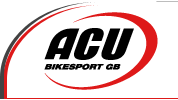 (minimum information requirements)Auto-Cycle Union Ltd, ACU House, , Rugby, Tel: 01788 566400  Fax: 01788 573585  email:  admin@acu.org.ukLicensed Entrants Signature (if different from Rider) …………………………………………Event: Traders Trophy   Organisers: Pendennis MCVenue: Blankednick Farm Date of Event: Sunday, 17th October 2021Permit No: ACU No: 61557Course Lic/Cert No. (where applicable)This event is held under the National Sporting Code of the Auto-Cycle Union, the Standing Regulations, Supplementary Regulations and any Final Instructions issued for the meeting.The ACU National Sporting Code and Standing Regulations are published annually in the ACU Handbook.Entry declaration:  I/we the undersigned apply to enter the event described above and in consideration thereof:-I/we hereby declare that I/we have had the opportunity to read, and that I/we understand the National Sporting Code of the ACU, the ACU Standing Regulations, such Supplementary Regulations as have or may be issued for the event, and agree to be bound by them.I/we further declare that I am/we are physically and mentally fit to take part in the event and I am/we are competent to do so.I/we confirm that I/we understand the nature and type of event we are entering and its inherent risks and agree to accept the same notwithstanding that such risks may involve negligence on the part of the organisers or officials.I/we confirm that the machine(s) as described below which I/we compete on shall be suitable and proper for the purpose.I/we confirm that if any part of the event takes place on a public highway, the machine(s) described below shall be insured as required by the Road Traffic Acts, or equivalent legislation, and that it/they will comply with the regulations in respect thereof.I/we agree that I am/we are required to register our arrival by “signing on” at the designated place not less than 30 minutes prior to commencement of my/our practice or first competition, whichever occurs first.I/we enclose the entry fee of £ 15.00/£7.00 Youth.Acknowledgement of the risks of motorsport:  I/we understand that by taking part in this event I/we are exposed to risk of death, becoming permanently disabled or suffering some other serious injury and I/we acknowledge that even in the event that negligence on the part of the ACU, the promoter, the organising club, the venue owner, or any individual carrying out duties on their behalf were to be a contributory cause of any serious injury I/we may suffer, the dominant cause of any serious injury will always be my/voluntary decision to take part in a high risk activity.I/we have read the above and acknowledge that my/our participation in motorsport is entirely at my/our own risk.Rider’s signature:………………………………..	If under 18 state date of birth* ………………….Passenger’s signature:………………...………..	If under 18 state date of birth* ………………….*For riders and passengers under 18 years of age – I accept the above conditions of entry to this event and give my approval:-Signature of parent of person with parental responsibility: …………………………………………….Riders and Passengers under 18 years of age who cannot produce a valid ACU Competition Licence/Trials Registration must also complete a ‘Parental Agreement form (Single Event)’ in addition to this entry form.RIDER PASSENGERSurname: ………………………………………………………………Surname: …………………………………………………..First name(s): …………………………………………...…………….First name(s): …………………………………………...…Address: …………………………………………………...................Address: ………………………………………………….....………………………Postcode…………………Tel………………....……………………………………………………………..Email……. ……………………………………………………………...Postcode: …………………………………………………..ACU Licence/Registration No: ………………………………………ACU Licence/Registration No: …………………………..Name of ACU Affiliated ClubName of ACU Affiliated Club(of which I am a member): ………………..………………………....(of which I am a member): ………………..……………..MACHINEBlue/Red Course – Expert – Non Expert  - Youth A & BType/Class: ……………………………………………………...Bule/Red/Yellow – Clubman Expert – Youth A & BMake: …………………………………………………………….Yellow – Clubman  – Youth A & BCapacity …………………………..  Stroke ……………………Yellow/White – Mono Non Expert – Youth A & B White – Novice - Pre 65 – Youth A & B & CPLEASE CIRCLE CORRECT CLASSPink Course – Beginners (Juniors & Seniors)